МИНИСТЕРСТВО ПРОСВЕЩЕНИЯ РОССИЙСКОЙ ФЕДЕРАЦИИМинистерство образования и науки Алтайского краяМуниципальное бюджетное общеобразовательное учреждениеБеспаловская средняя общеобразовательная школаЗмеиногорского района Алтайского краяРАБОЧАЯ ПРОГРАММА учебного предмета
«Чтение»для 2 класса начального общего образования 
на 2022-2023 учебный годСрок реализации 2022 – 2023 учебный годп. Беспаловский                                                     ПОЯСНИТЕЛЬНАЯ ЗАПИСКАРабочая программа учебного предмета «Литературное чтение» для обучающихся 2 класса на уровне начального общего образования составлена на основе Требований к результатам освоения программы начального общего образования Федерального государственного образовательного стандарта начального общего образования (далее — ФГОС НОО), а также ориентирована на целевые 
приоритеты духовно-нравственного развития, воспитания и социализации обучающихся, 
сформулированные в Примерной программе воспитания.ОБЩАЯ ХАРАКТЕРИСТИКА УЧЕБНОГО ПРЕДМЕТА «ЛИТЕРАТУРНОЕ ЧТЕНИЕ»«Литературное чтение» — один из ведущих предметов начальной школы, который обеспечивает, наряду с достижением предметных результатов, становление базового умения, необходимого для успешного изучения других предметов и дальнейшего обучения, читательской грамотности и закладывает основы интеллектуального, речевого, эмоционального, духовно-нравственного развития младших школьников. Курс «Литературное чтение» призван ввести ребёнка в мир художественной литературы, обеспечить формирование навыков смыслового чтения, способов и приёмов работы с различными видами текстов и книгой, знакомство с детской литературой и с учётом этого направлен на общее и литературное развитие младшего школьника, реализацию творческих способностей обучающегося, а также на обеспечение преемственности в изучении систематического курса литературы.Содержание учебного предмета «Литературное чтение» раскрывает следующие направления литературного образования младшего школьника: речевая и читательская деятельности, круг чтения, творческая деятельность. В основу отбора произведений положены общедидактические принципы обучения: соответствие возрастным  возможностям и особенностям восприятия младшим школьником фольклорных произведений и литературных текстов; представленность в произведениях нравственно-эстетических ценностей, культурных традиций народов России, отдельных произведений выдающихся 
представителей мировой детской литературы; влияние прослушанного (прочитанного) произведения на эмоционально-эстетическое развитие обучающегося, на совершенствование его творческих способностей. При отборе произведений для слушания и чтения учитывались преемственные связи с дошкольным опытом знакомства с произведениями фольклора, художественными произведениями детской литературы, а также перспективы изучения предмета «Литература» в основной школе. Важным принципом отбора содержания предмета «Литературное чтение» является представленность разных жанров, видов и стилей произведений, обеспечивающих формирование функциональной литературной  грамотности  младшего  школьника, а также возможность достижения метапредметных результатов, способности обучающегося воспринимать различные учебные тексты при изучении других предметов учебного плана начальной школы. 	Планируемые результаты включают личностные, метапредметные результаты за период обучения, а также предметные достижения младшего школьника за каждый год обучения в начальной школе.	Предмет «Литературное чтение» преемственен по отношению к предмету «Литература», который изучается в основной школе.На курс «Литературное чтение» во 2 классе отводится 136 ч. ЦЕЛИ ИЗУЧЕНИЯ УЧЕБНОГО ПРЕДМЕТА «ЛИТЕРАТУРНОЕ ЧТЕНИЕ»Приоритетная цель обучения литературному чтению — становление грамотного читателя, мотивированного к использованию читательской деятельности как средства самообразования и саморазвития, осознающего роль чтения в успешности обучения и повседневной жизни,эмоционально откликающегося на прослушанное или прочитанное произведение. Приобретённые младшими школьниками знания, полученный опыт решения учебных задач, а также 
сформированность предметных и универсальных действий в процессе изучения предмета«Литературное чтение» станут фундаментом обучения в основном звене школы, а также будут востребованы в жизни.	Достижение заявленной цели определяется особенностями курса литературного чтения и решением следующих задач:—  формирование у младших школьников положительной мотивации к систематическому чтению и слушанию художественной литературы и произведений устного народного творчества;—  достижение необходимого для продолжения образования уровня общего речевого развития;—  осознание значимости художественной литературы и произведений устного народного творчества для всестороннего развития личности человека;—  первоначальное представление о многообразии жанров художественных произведений и произведений устного народного творчества;—  овладение элементарными умениями анализа и интерпретации текста, осознанного 
использования при анализе текста изученных литературных понятий: прозаическая и 
стихотворная речь; жанровое разнообразие произведений (общее представление о жанрах); устное народное творчество, малые жанры фольклора (считалки, пословицы, поговорки, загадки, фольклорная сказка); басня (мораль, идея, персонажи); литературная сказка, рассказ; автор; литературный герой; образ; характер; тема; идея; заголовок и содержание; композиция; сюжет; эпизод, смысловые части; стихотворение (ритм, рифма); средства художественной 
выразительности (сравнение, эпитет, олицетворение);—  овладение техникой смыслового чтения вслух (правильным плавным чтением, позволяющим понимать смысл прочитанного, адекватно воспринимать чтение слушателями).СОДЕРЖАНИЕ УЧЕБНОГО ПРЕДМЕТА 	О нашей Родине. Круг чтения: произведения о Родине (на примере  не   менее   трёх   стихотворений И. С. Никитина, Ф. П. Савинова, А. А. Прокофьева, Н. М. Рубцова, С. А. Есенина и др.).Патриотическое звучание произведений о родном крае и природе. Отражение в произведениях нравственно-этических понятий: любовь к Родине, родному краю, Отечеству. Анализ заголовка, соотнесение его с главной мыслью и идеей произведения. Иллюстрация к произведению как отражение эмоционального отклика на произведение. Отражение темы. Родины в изобразительном искусстве (пейзажи И. И. Левитана, И. И. Шишкина, В. Д. Поленова и др.).Фольклор (устное народное творчество). Произведения малых жанров фольклора (потешки, считалки, пословицы, скороговорки, небылицы, загадки по выбору). Шуточные фольклорные произведения — скороговорки, небылицы. Особенности скороговорок, их роль в речи. Игра со словом, «перевёртыш событий» как основа построения небылиц. Ритм и счёт — основные средства выразительности и построения считалки. Народные песни, их особенности. Загадка как жанр фольклора, тематические группы загадок. Сказка — выражение народной мудрости, нравственная идея фольклорных сказок. Особенности сказок разного вида (о животных, бытовые, волшебные).Особенности сказок о животных: сказки народов России. Бытовая сказка: герои, место действия, особенности построения и языка. Диалог в сказке. Понятие о волшебной сказке (общее представление): наличие присказки, постоянные эпитеты, волшебные герои. Фольклорные произведения народов России: отражение в сказках народного быта и культуры.Звуки и краски родной природы в разные времена года. Тема природы в разные времена года (осень, зима, весна, лето) в произведениях литературы (по выбору, не менее пяти авторов). Эстетическое восприятие явлений природы (звуки, краски времён года). Средства выразительности при описании природы: сравнение и эпитет. Настроение, которое создаёт пейзажная лирика. Иллюстрация как отражение эмоционального отклика на произведение. Отражение темы «Времена года» в картинах художников (на примере пейзажей И. И. Левитана, В. Д. Поленова, А. И. Куинджи, И. И. Шишкина и др.) и музыкальных произведениях    (например,    произведения    П. И. Чайковского, А. Вивальди и др.). О детях и дружбе. Круг чтения: тема дружбы в художественном произведении (расширение круга чтения: не менее четырёх произведений  С. А. Баруздина,  Н. Н. Носова,  В. А. Осеевой, А. Гайдара, В.П. Катаева, И. П. Токмаковой, В. Ю. Драгунского, В. В. Лунина и др.). Отражение в произведениях нравственно-этических понятий: дружба, терпение, уважение, помощь друг другу. Главная мысль произведения. Герой произведения (введение понятия «главный герой»), его характеристика (портрет), оценка поступков.Мир сказок. Фольклорная (народная) и литературная (авторская) сказка: «бродячие» сюжеты (произведения по выбору, не менее четырёх). Фольклорная основа авторских сказок: сравнение сюжетов, героев, особенностей языка (например, народная сказка «Золотая рыбка»  и  «Сказка  о рыбаке  и  рыбке» А. С. Пушкина, народная сказка «Морозко» и сказка «Мороз Иванович» В. Ф. Одоевского). Тема дружбы в произведениях зарубежных авторов. Составление плана произведения: части текста, их главные темы. Иллюстрации, их значение в раскрытии содержания произведения.О братьях наших меньших. Жанровое многообразие произведений о животных (песни, загадки, сказки, басни, рассказы, стихотворения; произведения по выбору, не менее пяти авторов). Дружба людей и животных — тема литературы (произведения Д. Н. Мамина-Сибиряка, Е. И. Чарушина, В. В. Бианки, Г. А. Скребицкого, В. В. Чаплиной, С. В. Михалкова, Б. С. Житкова, С. В. Образцова, М. М.Пришвина и др.).  Отражение образов животных в фольклоре (русские народные песни, загадки,сказки). Герои стихотворных и прозаических произведений о животных. Описание животных в художественном и научно-познавательном тексте. Приёмы раскрытия автором отношений людей и животных. Нравственно-этические понятия: отношение человека к животным (любовь и забота).Особенности басни как жанра литературы, прозаические и стихотворные   басни   (на   примере произведений   И. А. Крылова, Л. Н. Толстого). Мораль басни как нравственный урок (поучение).Знакомство с художниками-иллюстраторами, анималистами (без использования термина): Е. И. Чарушин, В. В. Бианки.О наших близких, о семье. Тема семьи, детства, взаимоотношений взрослых и детей в творчестве писателей и фольклорных произведениях (по выбору). Отражение нравственных семейных ценностей в произведениях о семье: любовь и сопереживание, уважение и внимание к старшему поколению, радость общения и защищённость в семье. Тема художественных произведений: Международный женский день, День Победы.Зарубежная литература. Круг чтения: литературная (авторская) сказка (не менее двух 
произведений): зарубежные писатели-сказочники (Ш. Перро, братья Гримм, Х.-К. Андерсен, Дж. Родари и др.). Характеристика авторской сказки: герои, особенности построения и языка. Сходство тем и сюжетов сказок разных народов. Тема дружбы в произведениях зарубежных авторов. Составление плана художественного произведения: части текста, их главные темы. Иллюстрации, их значение в раскрытии содержания произведения.Библиографическая культура(работа  с  детской  книгой и справочной литературой). Книга как источник необходимых знаний. Элементы книги: содержание или оглавление, аннотация, 
иллюстрация. Выбор книг на основе рекомендательного списка, тематические картотеки библиотеки. Книга учебная, художественная, справочная.ПЛАНИРУЕМЫЕ ОБРАЗОВАТЕЛЬНЫЕ РЕЗУЛЬТАТЫ	Изучение литературного чтения во 2 классе направлено на достижение обучающимися личностных, метапредметных и предметных результатов освоения учебного предмета.ЛИЧНОСТНЫЕ РЕЗУЛЬТАТЫЛичностные результаты освоения программы предмета «Литературное чтение» достигаются в процессе единства учебной и воспитательной деятельности, обеспечивающей позитивную динамику развития личности младшего школьника, ориентированную на процессы самопознания, саморазвития и самовоспитания. Личностные результаты освоения программы предмета «Литературное чтение»отражают освоение младшими школьниками социально значимых норм и отношений, развитие позитивного отношения обучающихся к общественным, традиционным, социокультурным и духовно-нравственным ценностям, приобретение опыта применения сформированных представлений и отношений на практике.Гражданско-патриотическое воспитание:—  становление ценностного отношения к своей Родине — России, малой родине, проявление интереса к изучению родного языка, истории и культуре Российской Федерации, понимание естественной связи прошлого и настоящего в культуре общества;—  осознание своей этнокультурной и российской гражданской идентичности, сопричастности к прошлому, настоящему и будущему своей страны и родного края, проявление уважения к традициям и культуре своего и других народов в процессе восприятия и анализа произведений выдающихся представителей русской литературы и творчества народов России;—  первоначальные представления о человеке как члене общества, о правах и ответственности, уважении и достоинстве человека, о нравственно-этических нормах поведения и правилах межличностных отношений.Духовно-нравственное воспитание:—  освоение опыта человеческих взаимоотношений, признаки индивидуальности каждого человека, проявление сопереживания, уважения, любви, доброжелательности и других моральных качеств к родным, близким и чужим людям, независимо от их национальности, социального статуса, вероисповедания;—  осознание этических понятий, оценка поведения и поступков персонажей художественных произведений в ситуации нравственного выбора;—  выражение своего видения мира, индивидуальной позиции посредством накопления и систематизации литературных впечатлений, разнообразных по эмоциональной окраске;—  неприятие любых форм поведения, направленных на причинение физического и морального вреда другим людям Эстетическое воспитание:—  проявление уважительного отношения и интереса к художественной культуре, к различным видам искусства, восприимчивость к разным видам искусства, традициям и творчеству своего и других народов, готовность выражать своё отношение в разных видах художественной деятельности;—  приобретение  эстетического  опыта  слушания,  чтения и эмоционально-эстетической оценкипроизведений фольклора и художественной литературы;—  понимание образного языка художественных произведений, выразительных средств, создающих художественный образ.Физическое воспитание, формирование культуры здоровья эмоционального благополучия:—  соблюдение правил  здорового  и  безопасного  (для  себя и других людей) образа жизни в окружающей среде (в том числе информационной);—  бережное отношение к физическому и психическому здоровью.Трудовое воспитание:—  осознание ценности труда в жизни человека и общества, ответственное потребление и бережное отношение к результатам труда, навыки участия в различных видах трудовой деятельности, интерес к различным профессиям.Экологическое воспитание:—  бережное отношение к природе, осознание проблем взаимоотношений человека и животных, отражённых в литературных произведениях;—  неприятие действий, приносящих ей вред.Ценности научного познания:—  ориентация в деятельности на первоначальные представления о научной картине мира, понимание важности слова как средства создания словесно-художественного образа, способа выражения мыслей, чувств, идей автора;—  овладение смысловым чтением для решения различного уровня учебных и жизненных задач;—  потребность в самостоятельной читательской деятельности, саморазвитии средствами литературы, развитие познавательного интереса, активности, инициативности, любознательности и самостоятельности в познании произведений фольклора и художественной литературы, творчества писателей.МЕТАПРЕДМЕТНЫЕ РЕЗУЛЬТАТЫ	В результате изучения предмета «Литературное чтение» в начальной школе у обучающихся будут сформированы познавательные универсальные учебные действия:базовые логические действия:—  сравнивать произведения по теме, главной мысли (морали), жанру, соотносить произведение и его автора, устанавливать основания для сравнения произведений, устанавливать аналогии;—  объединять произведения по жанру, авторской принадлежности;—  определять существенный признак для классификации, классифицировать произведения по темам, жанрам и видам;—  находить закономерности и противоречия при анализе сюжета (композиции), восстанавливать нарушенную последовательность событий (сюжета), составлять аннотацию, отзыв по 
предложенному алгоритму;—  выявлять недостаток информации для решения учебной (практической) задачи на основе предложенного алгоритма;—  устанавливать причинно-следственные связи в сюжете фольклорного и художественного	текста, при составлении плана, пересказе текста, характеристике поступков героев; 
базовые исследовательские действия:
	—  определять разрыв между реальным и желательным состоянием объекта (ситуации) на основе 	предложенных учителем вопросов;
	—  формулировать с помощью учителя цель, планировать изменения объекта, ситуации;	—  сравнивать несколько вариантов решения задачи, выбирать наиболее подходящий (на основе 	предложенных критериев);
	—  проводить по предложенному плану опыт, несложное исследование по установлению 	особенностей объекта изучения и связей между объектами (часть — целое, причина —
	следствие);
	—  формулировать выводы и подкреплять их доказательствами на основе результатов 
	проведённого наблюдения (опыта, классификации, сравнения, исследования);
	—  прогнозировать возможное развитие процессов, событий и их последствия в аналогичных или 	сходных ситуациях; 
работа с информацией:
	—  выбирать источник получения информации;
	—  согласно заданному алгоритму находить в предложенном источнике информацию, 
	представленную в явном виде;
	—  распознавать достоверную и недостоверную информацию самостоятельно или на основании 	предложенного учителем способа её проверки;
	—  соблюдать с помощью взрослых (учителей, родителей (законных представителей) правила 	информационной безопасности при поиске информации в сети Интернет;
	—  анализировать и создавать текстовую, видео, графическую, звуковую информацию в 	соответствии с учебной задачей;
	—  самостоятельно создавать схемы, таблицы для представления информации.	К концу обучения в начальной школе у обучающегося формируются коммуникативные универсальные учебные действия: 
	общение:
	—  воспринимать и формулировать суждения, выражать эмоции в соответствии с целями и 	условиями общения в знакомой среде;
	—  проявлять уважительное отношение к собеседнику, соблюдать правила ведения диалога и 	дискуссии;
	—  признавать возможность существования разных точек зрения;
	—  корректно и аргументированно высказывать своё мнение;
	—  строить речевое высказывание в соответствии с поставленной задачей;
	—  создавать устные и письменные тексты (описание, рассуждение, повествование);	—  готовить небольшие публичные выступления;
	—  подбирать иллюстративный материал (рисунки, фото, плакаты) к тексту выступления.	К концу обучения в начальной школе у обучающегося формируются регулятивные универсальные учебные действия: 
	самоорганизация:—  планировать действия по решению учебной задачи для получения результата;—  выстраивать последовательность выбранных действий;самоконтроль:—  устанавливать причины успеха/неудач учебной деятельности;—  корректировать свои учебные действия для преодоления ошибок.Совместная деятельность:—  формулировать краткосрочные и долгосрочные цели (индивидуальные с учётом участия в коллективных задачах) в стандартной (типовой) ситуации на основе предложенного формата планирования, распределения промежуточных шагов и сроков;—  принимать цель совместной деятельности, коллективно строить действия по её достижению: распределять роли, договариваться, обсуждать процесс и результат совместной работы;—  проявлять готовность руководить, выполнять поручения, подчиняться;—  ответственно выполнять свою часть работы;—  оценивать свой вклад в общий результат;—  выполнять совместные проектные задания с опорой на предложенные образцы.ПРЕДМЕТНЫЕ РЕЗУЛЬТАТЫПредметные результаты освоения программы начального общего образования по учебному предмету «Литературное чтение» отражают специфику содержания предметной области, ориентированы на применение знаний, умений и навыков обучающимися в различных учебных ситуациях и жизненных условиях и представлены по годам обучения.К концу обучения во втором классе обучающийся научится:—  объяснять важность  чтения  для  решения  учебных  задач и применения в различных жизненных ситуациях:  переходить от чтения вслух к чтению про себя в соответствии с учебной задачей, обращаться к разным видам чтения (изучающее, ознакомительное, поисковое 
выборочное, просмотровое выборочное), находить в фольклоре и литературных произведениях отражение нравственных ценностей, традиций, быта, культуры разных народов, ориентироваться в нравственно-этических понятиях в контексте изученных произведений;—  читать вслух целыми словами без пропусков и перестановок букв и слогов доступные по восприятию и небольшие по объёму прозаические и  стихотворные  произведения  в  темпе не менее 40 слов в минуту (без отметочного оценивания);—  читать наизусть с соблюдением орфоэпических и пунктуационных норм не менее 3 стихотворений о Родине, о детях, о семье, о родной природе в разные времена года;—  различать прозаическую и стихотворную речь: называть особенности стихотворного произведения (ритм, рифма);—  понимать содержание, смысл прослушанного/прочитанного произведения: отвечать и формулировать вопросы по фактическому содержанию произведения;—  различать и называть отдельные жанры фольклора (считалки, загадки, пословицы, потешки, небылицы, народные песни, скороговорки, сказки о животных, бытовые и волшебные) и художественной литературы (литературные сказки, рассказы, стихотворения, басни);—  владеть элементарными умениями анализа и интерпретации текста: определять тему и главную мысль, воспроизводить последовательность событий в тексте произведения, составлять план текста (вопросный, номинативный);—  описывать характер героя, находить в тексте средства изображения (портрет) героя и выражения его чувств, оценивать поступки героев произведения, устанавливать взаимосвязь между характером героя и его поступками, сравнивать героев одного произведения по предложенным критериям, характеризовать отношение автора к героям, его поступкам;—  объяснять значение незнакомого слова с опорой на контекст и с использованием словаря; находить в тексте примеры использования слов в прямом и переносном значении;—  осознанно применять для анализа текста изученные понятия (автор, литературный герой, тема, идея, заголовок, содержание произведения, сравнение, эпитет);—  участвовать в обсуждении прослушанного/прочитанного произведения: понимать жанровую принадлежность произведения, формулировать устно простые выводы, подтверждать свой ответ примерами из текста;—  пересказывать (устно) содержание произведения подробно, выборочно, от лица героя, от третьего лица;—  читать по ролям с соблюдением норм произношения, расстановки ударения, инсценировать небольшие эпизоды из произведения;—  составлять высказывания на заданную тему по содержанию произведения (не менее 5 предложений);—  сочинять по аналогии с прочитанным загадки, небольшие сказки, рассказы;—  ориентироваться в книге/учебнике по обложке, оглавлению, аннотации, иллюстрациям, предисловию, условным обозначениям;—  выбирать книги для самостоятельного чтения с учётом рекомендательного списка,  используя картотеки,  рассказывать о прочитанной книге;—  использовать справочную литературу для получения дополнительной информации в соответствии с учебной задачей.ТЕМАТИЧЕСКОЕ ПЛАНИРОВАНИЕ ПОУРОЧНОЕ ПЛАНИРОВАНИЕУЧЕБНО-МЕТОДИЧЕСКОЕ ОБЕСПЕЧЕНИЕ ОБРАЗОВАТЕЛЬНОГО ПРОЦЕССА ОБЯЗАТЕЛЬНЫЕ УЧЕБНЫЕ МАТЕРИАЛЫ ДЛЯ УЧЕНИКАКлиманова Л.Ф., Горецкий В.Г., Голованова М.В. и другие, Литературное чтение (в 2 частях). Учебник. 2 класс. Акционерное общество «Издательство «Просвещение»; 
Введите свой вариант:МЕТОДИЧЕСКИЕ МАТЕРИАЛЫ ДЛЯ УЧИТЕЛЯКоллекция презентаций по литературному чтению, поурочные разработки, методические рекомендации.ЦИФРОВЫЕ ОБРАЗОВАТЕЛЬНЫЕ РЕСУРСЫ И РЕСУРСЫ СЕТИ ИНТЕРНЕТМЭО https://mob-edu.com/ 
РЭШ https://resh.edu.ru/ 
ИНФОУРОК https://infourok.ru/ 
МУЛЬТИУРОК https://multiurok.ru/ 
УЧИ.РУ https://uchi.ru/catalog/rus/5-klass/grade-790МАТЕРИАЛЬНО-ТЕХНИЧЕСКОЕ ОБЕСПЕЧЕНИЕ ОБРАЗОВАТЕЛЬНОГО ПРОЦЕССАУЧЕБНОЕ ОБОРУДОВАНИЕ 
Справочные таблицы/схемы, коллекция сюжетных картинок/иллюстраций к произведениям/портретов.ОБОРУДОВАНИЕ ДЛЯ ПРОВЕДЕНИЯ ЛАБОРАТОРНЫХ, ПРАКТИЧЕСКИХ РАБОТ, ДЕМОНСТРАЦИЙ 
Мультимедийные проектор, компьютер, колонки, коллекция иллюстраций/портретов.РАССМОТРЕНО на заседании педагогического совета Протокол № 1 от 31.08.2022УТВЕРЖДАЮ 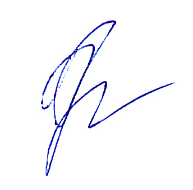 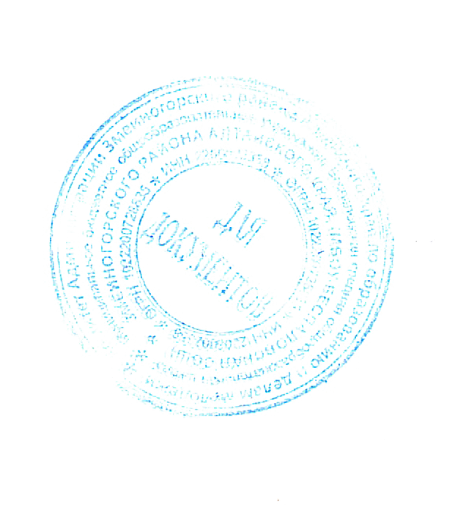 Директор МБОУ Беспаловская СОШ ________ Т.Н. Фролова Приказ № 58 От «31» августа 2022г. Разработана учителем начальных классов МБОУ Беспаловская СОШ Змеиногорского района Алтайского края Т.В. Мининкова№
п/пНаименование разделов и тем программыКоличество часовКоличество часовКоличество часовДата 
изученияВиды деятельностиВиды, 
формы 
контроляЭлектронные (цифровые) образовательные ресурсы№
п/пНаименование разделов и тем программывсегоконтрольные работыпрактические работыДата 
изученияВиды деятельностиВиды, 
формы 
контроляЭлектронные (цифровые) образовательные ресурсы1.1.О нашей Родине600Работа с текстом произведения: читать отдельные строфы; 
задание на поисковое чтение: ответы на вопросы. Например: в чём раскрывается истинная красота родной земли?; 
; 
;Устный 
опрос;МЭО https://mob-edu.com/ РЭШ https://resh.edu.ru/ 
ИНФОУРОК 
https://infourok.ru/ 
МУЛЬТИУРОК 
https://multiurok.ru/ 
УЧИ.РУ 
https://uchi.ru/catalog/rus/5-klass/grade-7901.2.Фольклор (устное народное творчество1600Упражнение в чтении народных песен с учётом их назначения (колыбельные — спокойно; 
медленно; 
чтобы убаюкать; 
хороводные — весело; 
радостно для передачи состояний разных явлений природы); выделение ключевых слов;;Устный 
опрос;МЭО https://mob-edu.com/ РЭШ https://resh.edu.ru/ 
ИНФОУРОК 
https://infourok.ru/ 
МУЛЬТИУРОК 
https://multiurok.ru/ 
УЧИ.РУ 
https://uchi.ru/catalog/rus/5-klass/grade-7901.3.Звуки и краски родной природы в разные времена года (осень)801Слушание стихотворных произведений: А. С. Пушкин «Уж небо осенью дышало…»; 
Ф. И. Тютчев «Есть в осени первоначальной…»; 
А. Н. Плещеев «Осень»; 
К. Д. Бальмонт «Осень»; 
В. Я. Брюсов «Сухие листья; 
сухие листья…»; 
А. К. Толстой «Осень Обсыпается весь наш бедный сад…»; Е. Ф. Трутнева «Осень»; 
В. Ю. Голяховский «Листопад»; 
И. П. Токмакова «Опустел скворечник» (по выбору не менее пяти авторов); 
выражение своего отношения к пейзажной лирике;;Устный 
опрос; 
Практическая работа;МЭО https://mob-edu.com/ РЭШ https://resh.edu.ru/ 
ИНФОУРОК 
https://infourok.ru/ 
МУЛЬТИУРОК 
https://multiurok.ru/ 
УЧИ.РУ 
https://uchi.ru/catalog/rus/5-klass/grade-7901.4.О детях и дружбе1201Упражнение на сравнение героев одного произведения по предложенному алгоритму;;Устный 
опрос; 
Практическая работа;МЭО https://mob-edu.com/ РЭШ https://resh.edu.ru/ 
ИНФОУРОК 
https://infourok.ru/ 
МУЛЬТИУРОК 
https://multiurok.ru/ 
УЧИ.РУ 
https://uchi.ru/catalog/rus/5-klass/grade-7901.5.Мир сказок1201Упражнение на формулирование вопросов по фактическому содержанию прочитанного произведения;;Устный 
опрос; 
Практическая работа;МЭО https://mob-edu.com/ РЭШ https://resh.edu.ru/ 
ИНФОУРОК 
https://infourok.ru/ 
МУЛЬТИУРОК 
https://multiurok.ru/ 
УЧИ.РУ 
https://uchi.ru/catalog/rus/5-klass/grade-7901.6.Звуки и краски родной природы в разные времена года (зима)1200Слушание стихотворных произведений о зимней природе: А. С.Пушкин «Вот север; 
тучи нагоняя…»;
«Зима! Крестьянин; 
торжествуя…»; 
С. А. Есенин «Поёт зима — аукает…»; 
Ф. И. Тютчев «Чародейкою Зимою…»; 
И. З. Суриков «Первый снег»; 
И. А. Бунин «Зимним холодом пахнуло…»; 
А. А. Прокофьев «Как на горке; 
на горе…»; 
З. Н. Александрова «Снежок»; 
(по выбору 2—3 произведения); 
обсуждение эмоционального состояния при восприятии описанных картин природы;;Устный 
опрос;МЭО https://mob-edu.com/ РЭШ https://resh.edu.ru/ 
ИНФОУРОК 
https://infourok.ru/ 
МУЛЬТИУРОК 
https://multiurok.ru/ 
УЧИ.РУ 
https://uchi.ru/catalog/rus/5-klass/grade-7901.7.О братьях наших меньших1800Задание на сравнение описания героя-животного в 
художественном и научно-познавательном тексте: сходство и различия; 
определение цели сообщения;;Устный 
опрос;МЭО https://mob-edu.com/ РЭШ https://resh.edu.ru/ 
ИНФОУРОК 
https://infourok.ru/ 
МУЛЬТИУРОК 
https://multiurok.ru/ 
УЧИ.РУ 
https://uchi.ru/catalog/rus/5-klass/grade-7901.8.Звуки и краски родной природы в разные времена года (весна и лето)1801Слушание стихотворных произведений: А. С. Пушкин «Гонимы вешними лучами…»; 
В. А. Жуковский «Жаворонок»;
«Приход весны»; 
А. Н. Плещеев «Весна»; 
Ф. И. Тютчев «Зима недаром злится…»; 
А. А. Фет «Уж верба вся пушистая…»; 
С. Я. Маршак «Весенняя песенка»; 
А. Л. Барто «Апрель» (по выбору 2—3 произведения); 
выражение своего отношения к пейзажной лирике;;Устный 
опрос; 
Практическая работа;МЭО https://mob-edu.com/ РЭШ https://resh.edu.ru/ 
ИНФОУРОК 
https://infourok.ru/ 
МУЛЬТИУРОК 
https://multiurok.ru/ 
УЧИ.РУ 
https://uchi.ru/catalog/rus/5-klass/grade-7901.9.О наших близких, о семье1300Работа с текстом произведения: определение темы и главной мысли произведения; 
соотнесение главной мысли с пословицей; 
ответы на вопросы; 
используя изучающее и поисковое выборочное чтение;;Устный 
опрос;МЭО https://mob-edu.com/ РЭШ https://resh.edu.ru/ 
ИНФОУРОК 
https://infourok.ru/ 
МУЛЬТИУРОК 
https://multiurok.ru/ 
УЧИ.РУ 
https://uchi.ru/catalog/rus/5-klass/grade-7901.10.Зарубежная литература1100Упражнение на формулирование вопросов по фактическому содержанию прочитанного произведения;;Устный 
опрос;МЭО https://mob-edu.com/ РЭШ https://resh.edu.ru/ 
ИНФОУРОК 
https://infourok.ru/ 
МУЛЬТИУРОК 
https://multiurok.ru/ 
УЧИ.РУ 
https://uchi.ru/catalog/rus/5-klass/grade-7901.11.Библиографическая культура (работа с детской книгой и справочной литературой)200Рассказ о прочитанной книге с использованием изученных понятий;;Устный 
опрос;МЭО https://mob-edu.com/ РЭШ https://resh.edu.ru/ 
ИНФОУРОК 
https://infourok.ru/ 
МУЛЬТИУРОК 
https://multiurok.ru/ 
УЧИ.РУ 
https://uchi.ru/catalog/rus/5-klass/grade-790Резервное времяРезервное время8ОБЩЕЕ КОЛИЧЕСТВО ЧАСОВ ПО ПРОГРАММЕОБЩЕЕ КОЛИЧЕСТВО ЧАСОВ ПО ПРОГРАММЕ13604№
п/пТема урокаКоличество часовКоличество часовКоличество часовДата 
изученияВиды, 
формы 
контроля№
п/пТема урокавсего контрольные работыпрактические работыДата 
изученияВиды, 
формы 
контроля1.Знакомство с учебником по литературному чтению.1Устный 
опрос;2.Знакомство с названием раздела. Прогнозирование содержания раздела.1Устный 
опрос;3.Мы идем в библиотеку. Проект "О чем может рассказать школьная 
библиотека".1Устный 
опрос;4.Старинные и современные книги. Сообщение 
"Старинные книги Древней Руси".1Устный 
опрос;5.Знакомство с названием 
раздела. Прогнозирование содержания раздела. Речевая разминка. А.Шибаев 
"Вспомни сказку".1Устный 
опрос;6.Пословицы и поговорки.Пословицы русского народа.1Устный 
опрос;7.Русские народные песни. Образ деревьев в русских народных песнях.1Устный 
опрос;8.Потешки и прибаутки -малые жанры устного народного творчества.Отличие прибаутки от 
потешки. Слово как 
средство создания образа.1Устный 
опрос;9.Считалки и небылицы -
малые жанры устного 
народного творчества. Ритм- основа считалки.Сравнение считалки и небылицы.1Устный 
опрос;10.Загадки - малый жанр 
устного народного 
творчества. Распределение загадок по тематическим группам.1Устный 
опрос;11.Народная сказка -
произведение устного народного творчества.1Устный 
опрос;12."Петушок и бобовое зернышко". 1Устный 
опрос;13."У страха глаза велики". Обучение подробному пересказу сказки.1Устный 
опрос;14."Лиса и тетерев"1Устный 
опрос;15."Каша из топора".1Устный 
опрос;16."Лиса и журавль".1Устный 
опрос;17."Гуси-лебеди".1Устный 
опрос;18.Внеклассное чтение.Русские народные сказки. Тест.11Практическая работа; 
Тестирование;19.Обобщение по разделу "Устное народное 
творчество".1Устный 
опрос;20.Проверим и оценим свои достижения.1Устный 
опрос;21.Знакомство с названием 
раздела. Картины осенней природы. Речевая разминка.1Устный 
опрос;22.Ф.Тютчев "Есть в осени первоначальной".К.Бальмонт "Поспевает брусника".1Устный 
опрос;23.А.Плещеев "Осень 
наступила". А.Фет 
"Ласточки пропали". 1Устный 
опрос;24.А.Толстой. "Осень.Обсыпается весь наш бедный сад". С.Есенин "Закружилась листва золотая".1Устный 
опрос;25.В.Брюсов "Сухие листья", И.Токмакова "Опустел 
скворечник".1Устный 
опрос;26.А.Береснев "Хитрые грибы", "Грибы".1Устный 
опрос;27."В каждом зернышке 
пшеницы" по В.Орлову, "Блокадный хлеб".1Устный 
опрос;28.М.Пришвин "Осеннее утро".1Устный 
опрос;29.Обобщение по разделу 
"Люблю природу русскую.Осень". Тест11Практическая работа; 
Тестирование;30.Внеклассное чтение.Русские писатели об осени.1Устный 
опрос;31.Проверим и оценим свои достижения.1Устный 
опрос;32.Знакомство с названием 
раздела. Речевая разминка. И.Токмакова "Десять птичек- стайка", Ю.Могутин "Над речушкою".1Устный 
опрос;33.А.С.Пушкин - великий русский писатель.Вступление к поэме "Руслан и Людмила".1Устный 
опрос;34.А.С.Пушкин "Сказка о 
рыбаке и рыбке". Картины моря в сказке". Сравнение литературной и народной сказок.1Устный 
опрос;35.А.С.Пушкин "Сказка о рыбаке и рыбке".Характеристика героев произведения.1Устный 
опрос;36.Внеклассное чтение.Произведения А.С.Пушкина.1Устный 
опрос;37.И.А.Крылов. Басня "Лебедь, Щука и Рак".1Устный 
опрос;38.И.А.Крылов. Басня 
"Стрекоза и Муравей". Чтение по ролям.1Устный 
опрос;39.Внеклассное чтение. И.А.Крылов. Басни.1Устный 
опрос;40.Л.Н.Толстой "Котенок". Развитие речи: обучение подробному пересказу.1Устный 
опрос;41.Л.Н.Толстой. "Правда всего дороже".1Устный 
опрос;42.Л.Н.Толстой "Филипок".1Устный 
опрос;43.Внеклассное чтение.Рассказы Л.Н.Толстого.1Устный 
опрос;44. Обобщение по разделу "Русские писатели".1Устный 
опрос;45.Проверим и оценим свои достижения.1Устный 
опрос;46.Знакомство с названием 
раздела.  Речевая разминка. С.Брезкун "Грянул гром", "М.Бородицкая "Грачиха говорит грачу".1Устный 
опрос;47.Внеклассное чтение. Рассказы о животных.1Устный 
опрос;48.И.Пивоварова "Жила-была собака".1Устный 
опрос;49.В.Берестов "Кошкин щенок".1Устный 
опрос;50.М.Пришвин "Ребята и утята". Развитие речи: обучение выборочному пересказу.1Устный 
опрос;51.Е.Чарушин "Страшный рассказ".1Устный 
опрос;52.Внеклассное чтение. Е. и Н. Чарушины.1Устный 
опрос;53.Б.Житков "Храбрый утенок".1Устный 
опрос;54.В.Бианки "Музыкант".1Устный 
опрос;55.В.Бианки "Сова". 1Устный 
опрос;56.Внеклассное чтение. Рассказы В.Бианки.1Устный 
опрос;57.Е.Благинина "Мороз".1Устный 
опрос;58.Обобщение по разделу "О братьях наших меньших". Проверим и оценим свои достижения. 1Устный 
опрос;59.Знакомство с названием 
раздела. Речевая разминка. А.Прокофьев "Как на горке, на горе".1Устный 
опрос;60.И.Бунин "Первый снег"1Устный 
опрос;61.К.Бальмонт "Снежинка", Я.Аким "Утром кот принес на лапах".1Устный 
опрос;62.Внеклассное чтение. Стихи русских поэтов о зиме.1Устный 
опрос;63.Ф.Тютчев "Чародейкою Зимою околдован лес стоит".1Устный 
опрос;64.С.Есенин "Поет зима -
аукает", С.Есенин "Береза".1Устный 
опрос;65.А.С.Пушкин "Вот север, тучи нагоняя", "Зима, 
крестьянин, торжествуя".1Устный 
опрос;66.Русская народная сказка "Два мороза".1Устный 
опрос;67.С.Михалков "Новогодняя быль". Развитие речи: 
обучение выборочному пересказу. 1Устный 
опрос;68.Обобщение по разделу 
"Люблю природу русскую. Зима". Проверим и оценим свои достижения.1Устный 
опрос;69.Знакомство с названием раздела. Речевая 
разминка.К.И.Чуковский "Путаница". 1Устный 
опрос;70.Внеклассное чтение.Творчество К.И.Чуковского.1Устный 
опрос;71.К.И.Чуковский "Радость".1Устный 
опрос;72.К.И.Чуковский "Федорино горе".1Устный 
опрос;73.К.И.Чуковский "Федорино горе".1Устный 
опрос;74.Внеклассное чтение. Стихи о детях.1Устный 
опрос;75.С.В.Михалков "Сила воли".1Устный 
опрос;76.С.В.Михалков "Мой щенок"1Устный 
опрос;77.А.Л.Барто "Веревочка".1Устный 
опрос;78.Внеклассное чтение. Творчество А.Л.Барто1Устный 
опрос;79.А.Л.Барто "Мы не заметили жука", "Вовка - добрая 
душа".1Устный 
опрос;80.Н.Н.Носов "Затейники".1Устный 
опрос;81.Н.Н.Носов "Живая 
шляпа".Развитие речи: обучение выборочному пересказу.1Устный 
опрос;82.Внеклассное чтение. Рассказы Н.Н.Носова.1Устный 
опрос;83.В.Осеева "Синие 
листья".Поговорим о самом главном.1Устный 
опрос;84.Н.Н.Носов "На горке".1Устный 
опрос;85.Обобщение по разделу "Писатели - детям".Проверим и оценим свои достижения.1Устный 
опрос;86.Тест. Проверим себя. Чему мы научились?11Практическая работа; 
Тестирование;87.Знакомство с названием 
раздела. Речевая разминка.Ю.Ермолаев "Два пирожных".1Устный 
опрос;88.Внеклассное чтение. Рассказы В.Осеевой.1Устный 
опрос;89.В Осеева "Волшебное слово".Развитие речи: обучение выборочному пересказу.1Устный 
опрос;90.В.Осеева "Хорошее".1Устный 
опрос;91.В.Лунин "Я и Вовка".1Устный 
опрос;92.Э.Мошковская "Я ушел в 
свою обиду", В.Берестов "За игрой".1Устный 
опрос;93.В.Осеева "Почему?"1Устный 
опрос;94.В.Осеева "Почему?" 
Составление диалога с другом.1Устный 
опрос;95.Внеклассное чтение. Книги о друзьях.1Устный 
опрос;96.Обобщение по разделу "Я и мои друзья". Проверим себя и проверим свои 
достижения.1Устный 
опрос;97.Знакомство с названием 
раздела. Речевая разминка. Ф.И.Тютчев "Зима недаром злится".1Устный 
опрос;98.Ф.И.Тютчев "Весенние воды".1Устный 
опрос;99.А.Плещеев "Весна", 
С.Дрожжин "Весеннее 
царство". А.Блок "На лугу".1Устный 
опрос;100.Внеклассное чтение. Стихи русских поэтов о весне.1Устный 
опрос;101. А.Плещеев "В бурю".1Устный 
опрос;102.И.Бунин "Матери".1Устный 
опрос;103.  Е.Благинина "Посидим в 	тишине".1Устный 
опрос;104.  Э.Мошковская "Я маму мою 	обидел".1Устный 
опрос;105.С.Васильев "Белая береза". Тест. Произведения о весне.11Практическая работа; 
Тестирование;106.  Обобщение по разделу "Я и мои друзья". Проверим себя и оценим свои достижения.1Устный 
опрос;107.107. Знакомство с названием 	раздела. Речевая разминка.А.Введенский "Ученый Петя".1Устный 
опрос;108.Д.Хармс "Вы знаете?".1Устный 
опрос;109. И.Токмакова "Плим", "В 	чудной стране".1Устный 
опрос;110.Б.Заходер "Песенки Винни-Пуха".1Устный 
опрос;111.  Внеклассное чтение. Стихи 	Б.Заходера.1Устный 
опрос;112.  Э.Успенский "Если был бы я девчонкой", "Над нашей 
квартирой".1Устный 
опрос;113. Э.Успенский "Память".1Устный 
опрос;114.  Э.Успенский "Чебурашка"1Устный 
опрос;115.  Э.Успенский "Чебурашка".Развитие речи: обучение 
подробному пересказу по коллективно составленному плану.1Устный 
опрос;116. Внеклассное чтение. 	Э.Успенский.1Устный 
опрос;117.В.Драгунский "Тайное 	становится явным".1Устный 
опрос;118.Г.Остер "Будем знакомы".1Устный 
опрос;119.Обобщение по разделу "И в шутку и всерьез". Проверим себя и оценим свои 
достижения.1Устный 
опрос;120.Знакомство с название  раздела. Прогнозирование содержания раздела.Выставка книг. Развитие 
речи: восстановление 
сюжета знакомых сказок по иллюстрациям. Речевая 
разминка.1Устный 
опрос;121. Английские народные 
песенки "Перчатки", 
"Храбрецы". Знакомство с разными переводами. 1Устный 
опрос;122.Внеклассное чтение. Сказки Шарля Перро.1Устный 
опрос;123.Шарль Перро "Кот в 	сапогах".1Устный 
опрос;124.  Шарль Перро "Кот в 
сапогах". Развитие речи: обучение выборочному пересказу.1Устный 
опрос;125. Шарль Перро "Кот в 
	сапогах". Характеры героев.1Устный 
опрос;126. Е.Шварц "КраснаяШапочка".Пьеса. Сравнение содержания сказки Ш.Перро "Красная Шапочка" и пьесы Е.Шварца "Красная 
Шапочка".1Устный 
опрос;127.Е.Шварц"Красная Шапочка". Постановка пьесы.1Устный 
опрос;128.  Внеклассное чтение. Сказки Е.Шварца,Ганса Христиана Андерсена.1Устный 
опрос;129.Ганс Христиан Андерсен "Огниво".1Устный 
опрос;130.  Ганс Христиан Андерсен 	"Огниво".1Устный 
опрос;131. Французская народная 
песенка "Сюзон и мотылек".1Устный 
опрос;132.Немецкая народная песенка "Знают мамы, знают дети".1Устный 
опрос;133.  Внеклассное чтение. Любимые сказки.1Устный 
опрос;134.  Обобщение по разделу "Литература зарубежных стран". Проверим себя и оценим свои достижения.1Устный 
опрос;135.  Проект "Мой любимый 	писатель-сказочник".1Устный 
опрос;136. Готовимся к летнему 	чтению.1Устный 
опрос;ОБЩЕЕ КОЛИЧЕСТВО ЧАСОВ ПО ПРОГРАММЕОБЩЕЕ КОЛИЧЕСТВО ЧАСОВ ПО ПРОГРАММЕ1360444